  MADONAS NOVADA PAŠVALDĪBA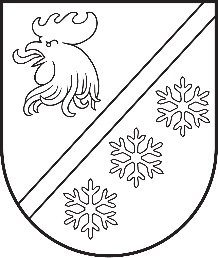 Reģ. Nr. 90000054572Saieta laukums 1, Madona, Madonas novads, LV-4801 t. 64860090, e-pasts: pasts@madona.lv ___________________________________________________________________________MADONAS NOVADA PAŠVALDĪBAS DOMESLĒMUMSMadonā2023. gada 28. septembrī							        	     Nr. 568									    (protokols Nr. 18, 14. p.)Par finansējuma piešķiršanu energoefektivitātes pasākumu ieviešanai ēkai Gaiziņa ielā 7, Bērzaunē, Bērzaunes pagastāMadonas novada pašvaldības īpašumam Gaiziņa iela 7, Bērzaune - telpu kopējā platība 405,4 m2 siltumapgādi nodrošina SIA “Bērzaunes komunālais uzņēmums” no Bērzaunes katlu mājas. Ēka ir siltināta. Siltuma regulēšanas un uzskaites mezgla ēkā nav. Apkures sezonā ēka regulāri tiek pārkurināta (ēkā temperatūra sasniedz +27oC), vienīgā iespēja samazināt telpās temperatūru ir ar atvērtiem logiem.Telpas izmanto bibliotēka, Sauleskalna tautas nama šuvēju pulciņš, deju kolektīvs “Atāls” tautas tērpu noliktavai, jauniešu centrs, Sarkanais krusts, nomā uzņēmēji, līdz 29.09.2023. darbosies Latvijas pasts.Lai novērstu nelietderīgu siltuma izlietojumu ir nepieciešams uzstādīt ēkas siltumtrases ievadā regulēšanas un uzskaites mezglu.Noklausījusies sniegto informāciju, ņemot vērā 13.09.2023. Uzņēmējdarbības, teritoriālo un vides jautājumu komitejas un 19.09.2023. Finanšu un attīstības komitejas atzinumus, atklāti balsojot: PAR – 15 (Agris Lungevičs, Aigars Šķēls, Aivis Masaļskis, Andris Sakne, Artūrs Grandāns, Arvīds Greidiņš, Gatis Teilis, Gunārs Ikaunieks, Guntis Klikučs, Kaspars Udrass, Māris Olte, Sandra Maksimova, Valda Kļaviņa, Vita Robalte, Zigfrīds Gora), PRET – NAV, ATTURAS – NAV, Madonas novada pašvaldības dome NOLEMJ:	Piešķirt finansējumu energoefektivitātes pasākumu ieviešanai Madonas novada pašvaldības īpašumam Gaiziņa iela 7, Bērzaune, Bērzaunes pagasts siltummezgla izbūvei 3200 eiro  + PVN apmērā. Finansējumu paredzot no 2023. gada budžeta nesadalītajiem līdzekļiem, kas ņemti no Bērzaunes pagasta pārvaldes 2022. gada atlikuma.              Domes priekšsēdētājs				             A. Lungevičs	Lācis 20249112ŠIS DOKUMENTS IR ELEKTRONISKI PARAKSTĪTS AR DROŠU ELEKTRONISKO PARAKSTU UN SATUR LAIKA ZĪMOGU